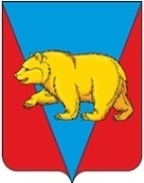 НИКОЛЬСКИЙ СЕЛЬСКИЙ СОВЕТ ДЕПУТАТОВАБАНСКОГО РАЙОНА КРАСНОЯРСКОЯ КРАЯ                                               РЕШЕНИЕ18.06.2021                                  с. Никольск                                        № 8-44РО внесении дополнений в Решение Никольского сельского Совета депутатов от 08.11.2017 № 19-48Р «О формировании избирательной комиссии  муниципального образования Никольский сельсовет»     Руководствуясь методическими рекомендациями   о   порядке   формирования  территориальных  избирательных комиссий,  избирательных комиссий  муниципальных  образований,  окружных  и участковых избирательных комиссий, утвержденными постановлением Центральной избирательной  комиссии  Российской  Федерации  от  17  февраля  2010  года № 192/1337-5, статьями 12, 13, 14  Закона Красноярского края от 02.10.2003  № 8-1411 «О выборах в органы местного самоуправления в Красноярском крае» Никольский сельский Совет депутатов РЕШИЛ:Внести в Решение Никольского сельского Совета депутатов от 08.11.2017 № 19-48Р «О формировании избирательной комиссии  муниципального образования Никольский сельсовет» следующие дополнения.По всему тексту Решения после слов Никольский сельсовет дополнить словами «Абанского района Красноярского края».Направить настоящее решение в Избирательную комиссию Красноярского края.Опубликовать настоящее решение  в периодическом печатном издании «Ведомости органов местного самоуправления Никольского сельсовета» и на официальном сайте администрации Никольского сельсовета.Председатель Совета депутатовГлава Никольского сельсовета                                                     С.Ф.Охотникова   